Тема занятия: «Литературный процесс 50-80-х годов. Герои и проблематика «военной прозы» Б.Васильева, В.Быкова, А.Кондратьева, Приставкина».Инструкция по выполнению задания: 1.Ознакомьтесь с данным ниже  теоретическим материалом:1.Литературный процесс 50-80-х годов.Послевоенные годы. Хронология важнейших событий.1954 год – Второй Всесоюзный съезд писателей1956 год – XX съезд КПСС. Развенчание культа личности И.В.Сталина1957год – Травля Б. Пастернака.1963 год – «Окололитературный трутень» И. Бродский арестован.1965 год – За «антисоветскую агитацию и пропаганду» арестованы А. Синявский и Ю. Даниэль (публикация за рубежом сатирических произведений за рубежом)1970 год – Нобелевская премия Солженицыну. 1974 год. Лишение советского гражданства.1970 год – Разгром «Нового мира»Периодизация литературного процесса.1945-1953– послевоенная литература.Великая Отечественная война заново приучила людей принимать решения и действовать самостоятельно. В обществе проснулась надежда на демократизацию и либерализацию. Нов реальности наблюдалось усиление тоталитаризма.14 августа 1946 года Постановление ЦК ВКП (б) по вопросам литературы и искусства «О журналах «Звезда» и «Ленинград». («Пошляки и подонки литературы» Зощенко и Ахматова. )4 сентября 1946 года «О безыдейности в кинематографе».Февраль 1948 года «О декадентских течениях в советской музыке».1949 год Борьба с «космополитизмом».«Страшное восьмилетие было долгим. Вдвое дольше войны. Долгим, ибо в страхе отшелушивались от души фикции, ложная вера; медленно шло прозрение. Да и трудно было догадаться, что ты прозреваешь, ибо прозревшие глаза видели ту же тьму, что и незрячие»(Д. Самойлов)1955-1964 – литература хрущевской «Оттепели»1954 год. И. Эренбург публикует свою знамеитую «Оттепель». Оттепель общественного (возвращение осужденных, возможность открыто говорить о Западе, не согласие с мнением большинства), и личного (быть честным и на людях, и перед собственной совестью). Проблема выбора между правдой и ложью. Право художника на свободу творчеств и на его независимость от требований идеологии и сиюминутной государственной пользы. Краткосрочное явление1956 год. Основан театр «Современник.1962 год. Основан Театр на ТаганкеОттепель- период расцвета поэзии в литературеЭстрадная лирика, тихая лирика, фронтовая лирика, авторскаяПесня1965-1980- е – литература «застоя»Со второй половины 1960-х годов наметились перемены в духовном климате советского общества.Настроения «оттепели» в среде интеллигенции постепенно перерастали в настороженное и критическое отношение к существующему режиму. Власть проявляла неспособность и нежелание вести открытый диалог с обществом о путях дальнейшего развития страны.Появились признаки возврата к прошлому, тема преодоления последствий «культа личности» И.В. Сталина исчезла из печати. Были приняты серьезные меры против тех, кто активно выражал несогласие с пересмотром политического наследия «оттепели».В художественной литературе возросло влияние цензурного пресса. Участилась практика запрета публикаций.В 1970 г. редакцию «Нового мира» вынужден был покинуть А.Т. Твардовский.Огромный резонанс вызвали произведения, без прикрас, трезво рисующие нелегкую жизнь советской деревни. Собирательно авторов называли «деревенщиками».
По мере того как официальная культура становилась все более консервативной, росло влияние неофициальной, альтернативной культуры.В 1960-е – 1980-е гг. появилось новое явление в музыке – авторская песня А. Галича, Б. Окуджавы, В. Высоцкого, Ю. Кима.Несогласные», так переводится с латинского языка получивший широкое распространение в политическом лексиконе 1970-х – начала 1980-х гг. термин «диссиденты». Началом диссидентского движения в Советском Союзе можно считать прогремевший на весь мир судебный процесс по делу писателей Андрея Синявского и Юрия ДаниэляВ 1974 г. из СССР был выслан А.И. Солженицын, лауреат Нобелевской премии по литературе 1970 г.2.Литература о Великой Отечественной войне.Осмысление Великой Победы. Ощущение священного смысла войны, неумирающая память о войне.«Окопная правда войны»:А) Симонов;Б) Быков В.;В) Бондарев Ю;Г) Васильев Б.. С именами Г. Бакланова, В. Быкова, К. Воробьева, Владимира Богомолова, Юрия Бондарева связана вторая волна военной прозы. «Лейтенантская» проза: артиллеристы Г. Бакланов и Ю. Бондарев, пехотинцы В. Быков и Ю. Гончаров, кремлевский курсант К. Воробьев на войне были лейтенантами. За их повестями закрепилось и другое название — произведения «окопной правды». Они отражают стремление писателей отразить сложный трагический ход войны «так, как это было» — с предельной правдой во всем, во всей обнаженной трагедии.Предельная приближенность к человеку на войне, окопная жизнь солдат, судьба батальона, роты, взвода, события, совершающиеся на пяди земли, сосредоточенность на отдельном боевом эпизоде, чаще всего трагедийном, — вот что отличает эти повести. Личный фронтовой опыт писателей, пришедших в литературу непосредственно с переднего края, подсказывал им делать упор на описании трудностей жизни на войне. Они считали их преодоление подвигом не меньшим, чем совершенный при исключительных обстоятельствах героический поступок.    3.Жизнь и творчество Б.Л.Васильева.                                Борис Львович Васильев (1924-2013)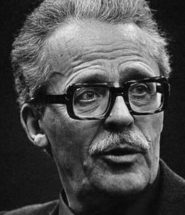 Васильев Борис Львович – русский писатель и драматург, лауреат Государственной премии СССР. Наиболее известные работы писателя – повесть «А зори здесь тихие…» (1969) и сценарий к фильму «Офицеры» (1971) по пьесе «Танкисты» (1954). Васильев родился 21 мая 1924 года в Смоленске в семье офицера. Мать писателя принадлежала к дворянству. Сам он ушел на фронт еще в школьном возрасте. В 1943 году был тяжело ранен и вынуждено покинул армию. В этом же году Васильев поступил в Военную академию им. Сталина. В 1954 году он официально уволился из армии, причинной назвав желание заниматься литературой.Дебют писателя состоялся в 1954 году с выходом пьесы «Танкисты», посвященной теме послевоенной смены поколений в армии. Эту пьесу неоднократно ставили на сцене Театра Советской Армии. Впоследствии постановка была запрещена. Но писатель не отчаялся и далее осваивал драматургию. Вскоре он стал писать сценарии к кинофильмам. Появились фильмы «Очередной рейс» (1958), «Офицеры» (1971). Последний получил широкую известность. Более того, Васильев сочинил немало сценариев для КВН и некоторых киножурналов.В 1967 году в журнале Твардовского появилась повесть «Иванов катер», по которой через несколько лет сняли фильм. Настоящая слава пришла к Васильеву после выхода повести «А зори здесь тихие…». Рукопись была сразу принята к печати журналом «Юность». С этого момента все лучшие произведения писателя печатались именно в нем. В 1970 году повесть появилась на сцене театра на Таганке, а в 1972 году С. Ростоцкий снял по ней фильм. Большинство книг Васильева обращено к теме войны и острым социальным проблемам. Б. Л. Васильев – лауреат многих литературных и государственных премий, а также член Союза писателей Москвы. Он скончался 11 марта 2013 года в Москве, где и был похоронен.Начало формыКонец формы.2. Выполните практическое задание по теме:Задание №1:Прочитайте повесть Б.Л.Васильева «А зори здесь тихие…» или посмотрите фильм.Задание №2:Ответьте на вопросы теста.Тест по повести Б.Васильева «А зори здесь тихие»1.Время действия событий повести.                                                                 2.Как звали главного героя повести и сколько ему было лет?3.Перечислите имена 5 героинь повести. 4.За кого мстили Ж.Комелькова и Р.Осянина? 5.Куда и зачем исчезала Рита из расположения? 6.Что произошло в одну из таких отлучек? 7.Сколько на самом деле диверсантов двигалось к Синюхиной гряде?8.Томик чьих стихов носила с собой Соня? 9.Как погибли Лиза Бричкина, Соня Гурвич? 10.Почему у Гали Четвертак была такая фамилия? 11.Как погибла Рита? 12.Кто остался в живых после схватки с немцами? 13.О чем мы узнаем в эпилоге? 3. Материал с выполненным заданием отправить по адресу: yeroshenkova67@mail.ru